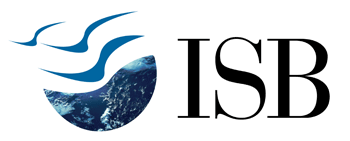 Linear Probability Models (LPM) and Big Data:The Good, The Bad, and The Uglyhttp://eprints.exchange.isb.edu/84 Working PaperIndian School of Business2013